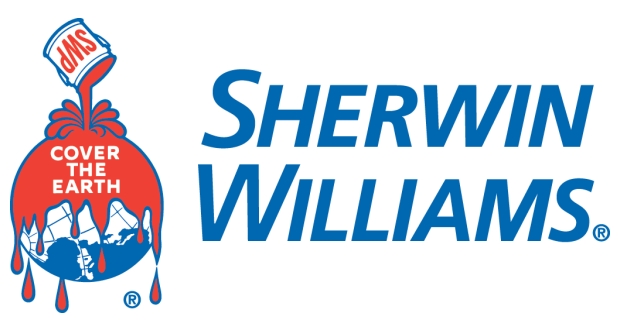 Sherwin Williams Meet and GreetTuesday, March 21st 10am – 2pmARC AtriumSherwin Williams is recruiting for their IT Application Training Program (SWAT).  While the recruiter will be from their IT Department, the company also hires various engineering majors for other positions.  If you would like to learn about other engineering positions at Sherwin Williams, the IT Recruiter can provide you with additional information and pass along your resume to the appropriate department with the company.   